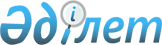 Қазақстан Республикасы Үкiметiнiң жанындағы Ақпаратты қорғау жөнiндегi мемлекеттiк техникалық комиссияның құрамы туралыҚазақстан Республикасы Үкiметiнiң қаулысы 1996 жылғы 18 қыркүйек N 1138
     Қазақстан Республикасының Үкiметi қаулы етедi:
     1. Қазақстан Республикасы Үкiметiнiң жанындағы Ақпаратты қорғау
жөнiндегi мемлекеттiк техникалық комиссияның (бұдан әрi -
Мемтехкомиссия) жаңа құрамы бекiтiлсiн:
     
<*>

     Дүйсенов Д.Т.     - Қазақстан Республикасы Премьер-Министрiнiң
                         орынбасары, комиссия төрағасы
<*>


     Бұзыбаев Т.Ы.     - Қазақстан Республикасы Қорғаныс министрлiгiнiң
                         Бас штабы бастығының бiрiншi орынбасары,
                         комиссия төрағасының орынбасары

     Шоқаев Е.Ы.       - Қазақстан Республикасы Ұлттық қауiпсiздiк
                         комитетi төрағасының орынбасары, комиссия
                         төрағасының орынбасары

                   Комиссия мүшелерi:

     Абдрәсiмов М.Д.   - Қазақстан Республикасының Президентi
                         Әкiмшiлiгiнiң Жалпы бөлiмi меңгерушiсiнiң
                         орынбасары - бiрiншi сектор меңгерушiсi

     Алесин В.И.       - Қазақстан Республикасы Сыртқы iстер
                         министрiнiң орынбасары

     Алшымбаева Р.Т.   - Қазақстан Республикасы Үкiметiнiң жанындағы
                         Ұлттық патент ведомствосы төрағасының
                         орынбасары

     Дробжев В.И.      - Қазақстан Республикасының Ғылым министрi -
                         Ғылым Академиясы Президентiнiң орынбасары

     Жақыпбеков С.М.   - Қазақстан Республикасының Президентi Күзет
                         қызметiнiң үкiметтiк байланыс агенттiгiнiң
                         директоры-бастықтың орынбасары

     Игенбеков Н.И.    - Қазақстан Республикасының Мемлекеттiк тергеу
                         комитетi Басқарма секретариаты бастығының
                         орынбасары

     Кречетов С.В.     - Қазақстан Республикасының Ғылым министрлiгi -
                         Ғылым академиясы жанындағы Атом энергиясы
                         жөнiндегi агенттiк бас директорының
                         орынбасары

     Наурызбаев Қ.А.   - Қазақстан Республикасының Баспасөз және
                         бұқаралық ақпарат iстерi жөнiндегi ұлттық
                         агенттiгiнiң баспасөзде заңдардың сақталуын
                         бақылау, эксперименттiк-талдау жұмыстарының
                         бұқаралық ақпарат құралдары жетекшi
                         басқармасының бастығы

     Нұрбеков М.Н.     - Қазақстан Республикасы Әдiлет министрiнiң
                         бiрiншi орынбасары

     Панов Ю.В.        - Қазақстан Республикасы Көлiк және
                         коммуникациялар министрiнiң орынбасары

     Сәрсембаев А.А.   - Қазақстан Республикасы Статистика және талдау
                         жөнiндегi мемлекеттiк комитетi төрағасының
                         орынбасары

     Симачев В.В.      - Қазақстан Республикасы Iшкi iстер министрiнiң
                         бiрiншi орынбасары

     Синельников В.М.  - Қазақстан Республикасының Үкiметi Кеңсесiнiң
                         сектор меңгерушiсi

     Чупров В.М.       - Қазақстан Республикасының Архивтер мен
                         құжаттама бас басқармасы бастығының
                         орынбасары

     Шевелев В.В.      - Қазақстан Республикасы Өнеркәсiп және сауда
                         министрiнiң орынбасары

     Шеманский В.А.    - "КАТЭП" атом энергетикасы мен өнеркәсiбi
                         жөнiндегi ұлттық акционерлiк компаниясының
                         бiрiншi вице-президентi

     ЕСКЕРТУ. Құрамға өзгерiс енгiзiлдi - ҚРҮ-нiң 1996.12.12.
              N 1530 қаулысымен.  
 P961530_ 
 
     ЕСКЕРТУ. Құрамға өзгерiс енгiзiлдi - ҚРҮ-нiң 1997.02.20.
              N 239 қаулысымен.  
 P970239_ 
 
     Ескерту. Ақпаратты қорғау жөнiндегi мемлекеттiк-техникалық комиссия
              таратылды - ҚР Үкіметінің 1997.02.20. N 240 қаулысымен.      
               
 P970240_ 
            





          2. "Қазақстан Республикасының Министрлер Кабинетi жанындағы
Ақпаратты қорғау жөнiндегi мемлекеттiк техникалық комиссияның құрамы
туралы" Қазақстан Республикасы Министрлер Кабинетiнiң 1995 жылғы 7 
ақпандағы N 123 қаулысының күшi жойылған деп танылсын.





     Қазақстан Республикасының
       Премьер-Министрi


					© 2012. Қазақстан Республикасы Әділет министрлігінің «Қазақстан Республикасының Заңнама және құқықтық ақпарат институты» ШЖҚ РМК
				